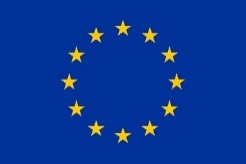 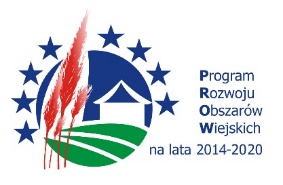 „Europejski Fundusz Rolny na rzecz Rozwoju ObszarówWiejskich: Europa inwestująca w obszary wiejskie”Załącznik do Zapytania ofertowegoUMOWA  nr ………………. (wzór)zawarta w Olsztynie w dniu …………............ 2020 r. pomiędzy: Województwem Warmińsko – Mazurskim z siedzibą w Olsztynie, przy ul. Emilii Plater 1, 10-562 Olsztyn reprezentowanym przez Zarząd Województwa Warmińsko – Mazurskiego, w imieniu którego działają:………………………………………………………………………………………………………………………………………………………………………………………………zwanym dalej „Zamawiającym”, a…………………………………………………………….zwanym dalej „Wykonawcą”, o następującej treści: § 1Przedmiotem umowy jest świadczenie na rzecz Urzędu Marszałkowskiego Województwa Warmińsko – Mazurskiego w Olsztynie usług mobilnego dostępu do Internetu w technologii LTE, poprzez sieć GSM/UMTS przez 24 godziny na dobę 7 dni w tygodniu wraz z dostawą kart SIM, zgodnie ze „Szczegółowym opisem przedmiotu zamówienia“, stanowiącym Załącznik nr 1 do umowy. Szczegółowe warunki wykonania usług realizowanych na podstawie niniejszej umowy zostaną określone w przedstawionym przez Wykonawcę, w terminie do dwóch dni roboczych od dnia zawarcia umowy, Regulaminie wydanym na podstawie ustawy z dnia 16 lipca 2004 r. Prawo telekomunikacyjne, stanowiącym Załącznik nr 2 do umowy. W przypadku zmiany regulaminu usług telekomunikacyjnych Wykonawcy, jest on zobowiązany do niezwłocznego dostarczenia Zamawiającemu nowego regulaminu.Regulamin, o którym mowa w ust. 2, będzie wiązał strony w zakresie w jakim nie jest sprzeczny z niniejszą umową.§ 2Całkowita wartość brutto umowy wynosi: ………………zł brutto, (słownie: ................………………………………….…………… złotych) w tym należny podatek VAT. Ceny jednostkowe, określone w Formularzu ofertowym, stanowiącym Załącznik nr 3  do umowy nie mogą ulec zmianie w czasie obowiązywania niniejszej umowy. Całkowita wartość brutto umowy jest niezmienna i zawiera w sobie wszystkie koszty Wykonawcy związane z prawidłową realizacją umowy. § 3Wykonawca będzie świadczył usługę, o której mowa w § 1 umowy, w okresie od dnia 01.04.2020r. od dnia 31.03.2022r., jednak nie dłużej niż do wyczerpania kwoty określonej w § 2 ust. 1 umowy.Zapisy Regulaminu, o którym mowa w § 1 ust. 2 niniejszej umowy, przewidujące konieczność złożenia przez Zamawiającego pisemnej dyspozycji o rezygnacji z przedłużenia umowy, nie mają zastosowania do niniejszej umowy.                                                      § 41. Realizacja usługi odbywać się będzie poprzez wykorzystanie dostarczonych przez Wykonawcę kart SIM z miesięcznym limitem transferu danych, określonym w kolumnie C Załącznika nr 3 do umowy.2. Wykonawca będzie zobowiązany do dostarczenia 54 kart SIM w terminie nie krótszym niż 7 dni przed wyznaczonym dniem rozpoczęcia świadczenia usługi, które mają być aktywne od dnia 01.04.2020r.3. Wykonawca umożliwi zamawiającemu złożenie zamówienia dodatkowego na maksymalnie 20 dodatkowych nowych kart SIM (w ramach opcji) podczas trwania umowy, które Wykonawca będzie zobowiązany do dostarczenia Zamawiajacemu w ciągu 2 roboczych od dnia złożenia zamówienia.4. Z czynności odbioru kart SIM, o których mowa w ust. 2, strony sporządzą protokół odbioru. Osobą upoważnioną do podpisania protokołu ze strony Zamawiającego jest  Zastępca Dyrektora Departamentu Administracji i Obsługi Urzędu w Urzędzie Marszałkowskim Województwa Warmińsko-Mazurskiego w Olsztynie  lub  Kierownik Biura Obsługi Urzędu w Departamencie Administracji i Obsługi Urzędu w Urzędzie Marszałkowskim Województwa Warmińsko-Mazurskiego w Olsztynie.§ 5Rozliczanie usług określonych w § 1 ust. 1 będzie dokonywane w okresach miesięcznych, wg opłat podanych w Załączniku nr 3 do umowy. Wykonawca zobowiązuje się do rozliczenia usług określonych w § 1 ust. 1 w okresie rozliczeniowym: od pierwszego do ostatniego dnia każdego miesiąca.W przypadku rozpoczęcia świadczenia usługi lub jej zakończenia w niepełnym miesięcznie okresie rozliczeniowym, zapłata będzie dokonana proporcjonalnie do okresu świadczenia usługi. Zapłata dokonana zostanie przelewem na rachunek bankowy Wykonawcy nr ……………………………………………………………………… w terminie 30 dni od daty wystawienia prawidłowej faktury VAT, na następujące dane: Nabywca: 
Województwo Warmińsko-Mazurskie, ul. Emilii Plater 1, 10-562 Olsztyn, NIP 7393890447Odbiorca:Urząd Marszałkowski Województwa Warmińsko – Mazurskiego w Olsztynie, ul. Emilii Plater 1, 10-562 Olsztyn,z zastrzeżeniem, że Wykonawca zobowiązany jest do dostarczenia tej faktury na co najmniej 23 dni przed tak określonym terminem płatności, a w przypadku niezachowania tego terminu, termin płatności wskazany na fakturze ulega automatycznemu przedłużeniu o czas opóźnienia.Za datę zapłaty strony uważają dzień obciążenia rachunku bankowego Zamawiającego.Za opóźnienie w płatności w stosunku do terminu płatności określonego w ust. 4 Wykonawca ma prawo obciążyć Zamawiającego odsetkami ustawowymi.§ 6Wykonawca udziela Zamawiającemu gwarancji na dostarczone karty SIM na czas trwania umowy.Wadliwe karty SIM Wykonawca wymieni na własny koszt w terminie do 2 dni roboczych od dnia zgłoszenia. Wykonawca jest odpowiedzialny za nieprzerwane świadczenie usług w zakresie objętym umową przez cały okres jej trwania. Wykonawca zobowiązany jest do bezpłatnego wykonania wszelkich napraw, których celem jest przywrócenie dostępu do Internetu i rozwiązanie zaistniałych (zgłoszonych) problemów w ciągu 24 godzin od zgłoszenia. Zgłoszenia awarii przez Zamawiającego będą przyjmowane przez Wykonawcę:telefonicznie przez 7 dni w tygodniu (od poniedziałku do niedzieli)       w godz. 9.00-22.00 całodobowo na adres e-mail wskazany przez Wykonawcę. § 7Wykonawca zapłaci Zamawiającemu karę umowną :w przypadku nieuzasadnionego odstąpienia od umowy przez Wykonawcę lub w przypadku odstąpienia od umowy przez Zamawiającego z przyczyn leżących po stronie Wykonawcy - w  wysokości 10 % całkowitej wartości brutto umowy, określonej w § 2 ust. 1 umowy; w przypadku zwłoki w rozpoczęciu świadczenia usług określonych w § 1 ust. 1 w wysokości 0,1 % całkowitej wartości brutto, określonej w § 2 ust. 1 umowy, za każdy dzień zwłoki liczony od upływu terminu określonego w § 3 ust. 1 umowy do dnia rozpoczęcia świadczenia usług włącznie, nie więcej jednak niż 10% wynagrodzenia brutto, o którym mowa w §2 ust. 1 umowy;w przypadku zwłoki w usunięciu awarii, usterek, wad lub innych nieprawidłowości w świadczeniu usługi dostępu do Internetu zgłoszonych przez Zamawiającego, w wysokości 0,1% całkowitej wartości brutto, określonej w § 2 ust. 1 umowy, za każde rozpoczęte 24 godziny zwłoki liczone od upływu terminu określonego w § 6 ust. 4 umowy, nie więcej jednak niż 10% wynagrodzenia brutto, o którym mowa w §2 ust. 1 umowy;za zwłokę w dostawie wymienionej z powodu uszkodzenia karty SIM -  w wysokości 0,1 % całkowitej wartości brutto umowy, określonej w § 2 ust. 1 za każdy dzień zwłoki, licząc od następnego dnia po upływie terminu, o którym mowa w § 6 ust. 2 do dnia dostawy włącznie, nie więcej jednak niż 10% wynagrodzenia brutto, o którym mowa w §2 ust. 1 umowy;za zwłokę w dostawie 54 kart SIM - w wysokości 0,1 % całkowitej wartości brutto umowy, określonej w § 2 ust. 1 za każdy dzień zwłoki, licząc od następnego dnia po upływie terminu, o którym mowa w § 4 ust. 2 do dnia dostawy włącznie, nie więcej jednak niż 10% wynagrodzenia brutto, o którym mowa w § 2 ust. 1 umowy;za zwłokę w dostawie kart SIM zamawianych w ramach prawa opcji - w wysokości 0,03 % całkowitej wartości brutto umowy, określonej w § 2 ust. 1 za każdy dzień zwłoki, licząc od następnego dnia po upływie terminu, o którym mowa w § 4 ust. 3 do dnia dostawy włącznie, nie więcej jednak niż 10% wynagrodzenia brutto, o którym mowa w §2 ust. 1Zamawiający zapłaci Wykonawcy karę umowną w przypadku nieuzasadnionego odstąpienia od umowy przez Zamawiającego lub w przypadku odstąpienia od umowy przez Wykonawcę z przyczyn leżących po stronie Zamawiającego - w wysokości 10% całkowitej wartości brutto umowy, określonej w § 2 ust. 1 umowy.Strona, w stosunku do której zaistniały podstawy do naliczenia kary umownej, o której mowa w ustępach poprzednich, jest zobowiązana do zapłaty kary w terminie 21 dni od dnia otrzymania wezwania do zapłaty lub noty obciążeniowej wystawionej z tego tytułu przez drugą Stronę. Za datę zapłaty uważa się datę obciążenia rachunku bankowego Strony zobowiązanej do zapłaty kary kwotą wynikającą z wezwania do zapłaty lub noty obciążeniowejStrony mają prawo do dochodzenia na zasadach ogólnych odszkodowania przewyższającego wysokość kar umownych do wysokości poniesionej szkody. § 81. Z przyczyn leżących po stronie Wykonawcy, Zamawiający może odstąpić od umowy w terminie 30 dni od dnia powzięcia wiadomości o tych przyczynach, jednak nie później niż z upływem okresu obowiązywania umowy.Z przyczyn leżących po stronie Zamawiającego, Wykonawca może odstąpić od umowy w terminie 30 dni od dnia powzięcia wiadomości o tych przyczynach, jednak nie później niż z upływem okresu obowiązywania umowy.W razie zaistnienia istotnej zmiany okoliczności powodującej, że wykonanie umowy nie leży w interesie publicznym, czego nie można było przewidzieć w chwili zawarcia umowy, Zamawiający może odstąpić od umowy w terminie 30 dni od dnia powzięcia wiadomości o tych okolicznościach. Wykonawca w tym przypadku może żądać wyłącznie wynagrodzenia należnego z tytułu wykonania części umowy.Odstąpienie od umowy którejkolwiek ze stron powinno nastąpić w formie pisemnej pod rygorem nieważności oraz zawierać uzasadnienie.§ 9W sprawach realizacji umowy strony porozumiewają się za pośrednictwem telefonu, faksu, poczty elektronicznej.Do merytorycznej współpracy i koordynacji w wykonywaniu przedmiotu umowy upoważnia się:            1) ze strony Zamawiającego:......................................................... tel:.........................                                                                                                                                                   faks: ................................... adres poczty elektronicznej: ..............................................2) ze strony Wykonawcy:………………………………tel:………………………………..                                                                   faks:…………… adres poczty elektronicznej:……………………………3. Osobą odpowiedzialną za realizację umowy ze strony Zamawiającego jest: ...........4. Zmiana danych lub osób, o których mowa w ust. 2 i 3 następuje przez pisemne powiadomienie drugiej strony i nie stanowi zmiany treści umowy.5. Niezależnie od sposobów porozumiewania się określonych w ust. 1, Wykonawca będzie zobowiązany do osobistego stawienia się w siedzibie zamawiającego, jeżeli zamawiający uzna to za konieczne. § 10Zmiany wprowadzane do umowy wymagają zachowania formy pisemnej pod rygorem nieważności, z zastrzeżeniem § 9 ust. 4. Właściwym do rozpoznania sporów wynikłych na tle realizacji niniejszej umowy jest sąd powszechny właściwy dla siedziby Zamawiającego. W sprawach nieuregulowanych niniejszą umową stosuje się przepisy Kodeksu Cywilnego oraz przepisy powszechnie obowiązującego prawa właściwe dla przedmiotu umowy, w szczególności ustawy Prawa telekomunikacyjnego oraz aktów wykonawczych do tej ustawy.Umowę sporządzono w dwóch jednobrzmiących egzemplarzach, po jednym dla każdej ze stron.   Załączniki:Szczegółowy opis przedmiotu zamówienia;Regulamin usług telekomunikacyjnych WykonawcyFormularz ofertowy.WYKONAWCA                                                                                            ZAMAWIAJĄCY	                                                                  